Na temelju članka 53. Poslovnika Gradskog vijeća Grada Svetog Ivana Zeline (“Zelinske novine”, br. 7/21) sazivam 2. sjednicu Gradskog vijeća Grada Svetog Ivana Zeline, koja će biti održana u                                                                                                                                        četvrtak, 16. rujna 2021. godine u Gradskoj vijećnici s početkom u 19,00 sati.Za sjednicu predlažem sljedećiDNEVNI RED:Usvajanje  Zapisnika s  1.  sjednice Gradskog vijeća Grada Sv. Ivana ZelineAktualni satDonošenje Polugodišnjeg Izvještaja o izvršenju Proračuna Grada Svetog Ivana Zeline za razdoblje 01.01.2021. – 30.06.2021. Izvjestiteljica Vlasta KašnarDonošenje Zaključka o prihvaćanju Izvješća o radu gradonačelnika za razdoblje 01.01.2021. do 30.06.2021.-      Izvjestitelj Hrvoje KošćecDonošenje Zaključka o prijedlogu razrješenja i imenovanja mrtvozornika za područje Grada Svetog Ivana ZelineIzvjestitelj Dragutin MahnetDonošenje Odluke o promjeni imena ulica u naseljima:  Sveti Ivan Zelina, Biškupec Zelinski, Blaževdol,  Donja Zelina, Donje Orešje i HrnjanecIzvjestiteljica Branka HođaDonošenje Zaključka o prijedlogu izbora članova nadzornog odbora Zelinskih komunalija d.o.o.Izvjestitelj Dragutin MahnetDonošenje Zaključka o prijedlogu izbora članova nadzornog odbora Zelina-plina d.o.o.Izvjestitelj Dragutin Mahnet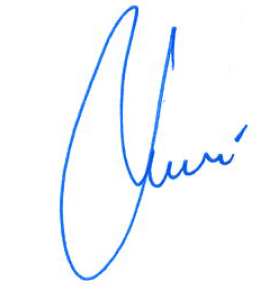 REPUBLIKA HRVATSKAZAGREBAČKA ŽUPANIJAGRAD SVETI IVAN ZELINAGRADSKO VIJEĆE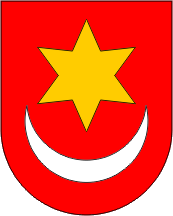 REPUBLIKA HRVATSKAZAGREBAČKA ŽUPANIJAGRAD SVETI IVAN ZELINAGRADSKO VIJEĆEKLASA: 021-05/21-01/03URBROJ: 238/30-01/01-21-1Sveti Ivan Zelina,  10. rujna 2021.KLASA: 021-05/21-01/03URBROJ: 238/30-01/01-21-1Sveti Ivan Zelina,  10. rujna 2021.PREDSJEDNIK GRADSKOG VIJEĆAGRADA SV. IVANA ZELINEDarko Bistrički, struc.spec.ing.građ.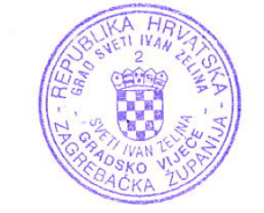 